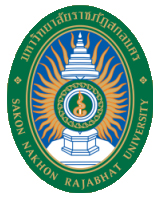 คณะครุศาสตร์มหาวิทยาลัยราชภัฏสกลนครบัญชีลงเวลาปฏิบัติงานสำหรับนักศึกษาฝึกประสบการณ์วิชาชีพครู(หลักสูตรครุศาสตรบัณฑิต)ประจำภาคเรียนที่ ...........................ปีการศึกษา..............................................เริ่มลงเวลาวันที่.............เดือน........................................พ.ศ. .......................	ถึงวันที่ .............เดือน........................................พ.ศ. ......................   โรงเรียน..................................................................................   ตำบล...............................อำเภอ.............................................. จังหวัด....................................................................................โปรดนำส่งฝ่ายฝึกประสบการณ์วิชาชีพครู  คณะครุศาสตร์  มหาวิทยาลัยราชภัฏสกลนคร  เมื่อครบกำหนดเวลาการฝึกประสบการณ์วิชาชีพครู1.  ให้ลงเวลาปฏิบัติงานเฉาะวันที่มาปฏิบัติงานเท่านั้น2.  นักศึกษาทุกคนต้องมาลงเวลาด้วยตนเอง ห้ามลงเวลาแทนกันโดยเด็ดขาด3.  ให้ลงเวลาตามลำดับก่อน – หลัง โดยไม่เว้นลำดับที่ไว้และลงเวลาตามความเป็นจริง4.  ให้ลงเวลากลับตามความเป็นจริง โดยลงลายมือและลงเวลากลับตรงกับชื่อของตนตอนเวลามา (ทั้งนี้ไม่ต้อง    ลงตามลำดับการกลับก่อน – หลัง) ห้ามลงไว้ล่วงหน้าหรือย้อยหลัง 5.  นักศึกษาควรมาถึงโรงเรียนก่อนเวลาโรงเรียนเข้าอย่างน้อย 15 นาที และกลับหลังโรงเรียนเลิกหรือตามโรงเรียนกำหนด ยกเว้นนักศึกษาที่มีหน้าที่เป็นกรรมการเวรประจำวันหรือหน้าที่อื่นตามที่โรงเรียนมอบหมาย ให้ปฏิบัติตามที่โรงเรียนกำหนด6. ในตอนเช้าเมื่อถึงเวลาที่กำหนดเวลาที่โรงเรียนเข้า ให้หัวหน้านักศึกษาขีดเส้นใต้ชื่อนักศึกษาที่มาเป็นคนสุดท้าย(โดยไม่เว้นบรรทัด) เขียนจำนวนผู้มา ไม่มา ท้ายบัญชีแต่ละวัน ลงชื่อแล้วนำเสนอหัวหน้าสถานศึกษา หรือผู้ที่หัวหน้าสถานศึกษามอบหมายเพื่อลงชื่อต่อไป 7. นักศึกษาที่ไม่มาปฏิบัติงานในวันใด ควรแจ้งสาเหตุและให้ปฏิบัติตามระเบียบการลาโดยเคร่งครัด ผู้ที่ไม่ปฏิบัติตามระเบียบจะมีผลต่อการฝึกประสบการณ์วิชาชีพครู และถือว่าเป็นการผิดวินัย8. บัญชีลงเวลาเป็นเอกสารสำคัญของทางราชการ โปรดเก็บรักษาไว้ให้ดีและปฏิบัติตามแนวปฏิบัติทุกประการ เมื่อเสร็จสิ้นภารกิจเกี่ยวกับการฝึกประสบการณ์วิชีพครู แล้วให้นักศึกษานำส่งฝ่ายฝึกประสบการณ์วิชาชีพครู คณะครุศาสตร์ มหาวิทยาลัยราชภัฏสกลนคร 